1. 23 февраля - красный день календаря!В этот день отца и дедаПоздравляет вся семья!Мы с сестрёнкой от себя,Нарисуем им коня!2. Сегодня день особыйДля мальчишек и мужчин –День защитника Отечества,Знает каждый гражданин!3. Мы мальчишек поздравляемИ здоровья им желаем,Чтоб росли большимиИ защитниками были.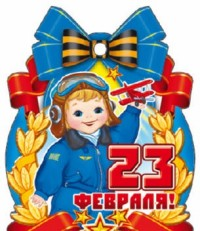 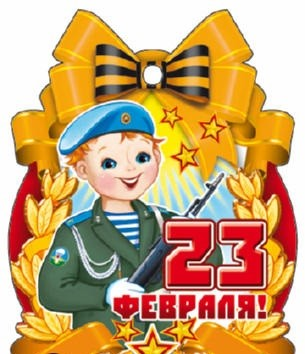 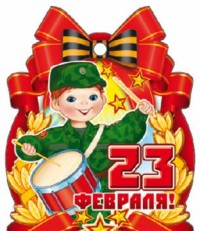 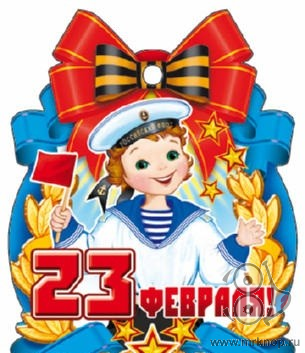 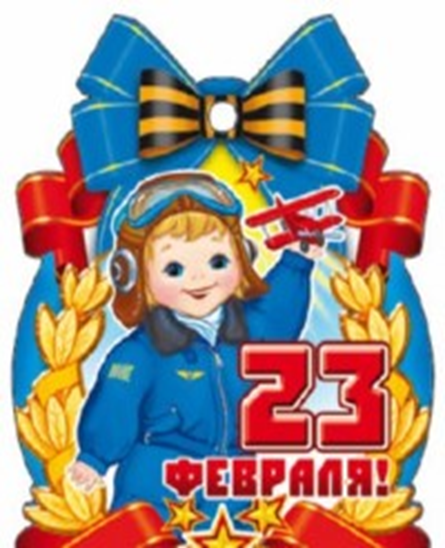 